План - конспект  интегрированного урока  по математике с элементами экологии
«Окружность»Цель  урока: формирование  умения распознавать среди замкнутых линий окружность, формировать экологическую культуру школьников, бережное отношение к окружающему мируЗадачи:Образовательные: ввести понятие окружность, как особый вид замкнутой кривой линии; развивать умение решать текстовые задачи; развивать умение решать занимательные задачи;Развивающие: совершенствовать вычислительные навыки, развивать интеллектуальные и коммуникативные общеучебные умения; развивать  логическое  мышление, память, математическую  зоркость; развивать умение самостоятельно оценивать результат своих действий, контролировать самого себя, находить и исправлять собственные ошибки;Воспитательные: воспитывать  самостоятельность, дисциплину; бережное  отношение  к  природе;  актуализировать имеющиеся у учащихся преставления о многообразии птиц, о перелетных птицах, расширить экологические преставления о приспособленности птиц к условиям жизнеобитания. Формировать эмоционально-ценностное отношений к птицам, развивать у детей желание изучать птиц и проявлять заботу о них. Познакомить с международными экологическими акциями. Формировать:Познавательные УУД:
- использование знаково-символической записи математического понятия;
- овладение приёмами анализа и синтеза объекта и его свойств;
- использование индуктивного умозаключения;
- выведение следствий из определения понятия;
- умение приводить контрпримеры.
Коммуникативные УУД:
- умение выражать свои мысли; 
- владение монологической и диалогической формами речи в соответствии с грамматическими и синтаксическими нормами родного языка, современных средств коммуникации;
- совершенствование навыков работы в группе (расширение опыта совместной деятельности).
Личностные УДД:
- формирование математической компетентности.
Регулятивные УУД:
- умение выделять свойства в изучаемых объектах и дифференцировать их;
- овладение приёмами контроля и самоконтроля усвоения изученного;
Тип урока – введение нового материалаФормы работы учащихся – фронтальная работа, индивидуальная работа         Необходимое техническое оборудование - компьютер, проектор, аудиозапись голосов птиц, математические таблицы, карточки. Структура и ход  урокаОрганизационный моментУстный счётМотивация. Формулирование темы и целей урокаАктуализация знаний.Физминутка.Закрепление темы.Самостоятельная работа по учебнику «Математика».Обобщение.Итог урока. Рефлексия. Домашнее задание.Таблица 1.СТРУКТУРА И ХОД УРОКАПриложение 1Приложение к плану-конспекту урокаОкружностьТаблица 2.ПЕРЕЧЕНЬ ИСПОЛЬЗУЕМЫХ НА ДАННОМ УРОКЕ ЭОРФИО (полностью)Фокина Светлана НиколаевнаМесто работыГБОУ СОШ с.МусоркаДолжностьучитель начальных классовПредметматематикаКласс2Тема и номер урока Окружность № 103Базовый учебникДемидова Т.Е. Математика. 2 класс. : уч. для общеобразоват. учреждений. – Изд. 3-е, испр. – М.: Баласс; Школьный дом, 2012.№Этап урокаНазвание используемых ЭОР (с указанием порядкового № из Таблицы 2)Деятельность учителя (с указанием действий с ЭОР, например, демонстрация)Деятельность ученикаВремя (мин)1Организационный моментРесурс 1 (картина А.К. Саврасова «Грачи  прилетели»Мы пришли сюда учиться, Не лениться, а трудиться, Работаем старательно, Слушаем внимательно.  -  Послушайте внимательно двустишие и скажите: «О каком времени года идет речь?».Тает снег, бегут ручьи, К нам торопятся грачи. -   О каких весенних признаках говорится в стихотворении? -Какое  время  года  сейчас? -Какие  весенние  признаки  мы можем наблюдать сейчас на улице?- Верно. Известный художник А.К. Саврасов написал знаменитую картину «Грачи  прилетели» (демонстрация картины). На ней можно увидеть все эти признаки. Картина была написана в XIX веке. В  некоторых  областях грачей можно увидеть и зимой. Первую пару зимующих грачей ученые заметили в 80-х годах XX столетия. Теперь грачи никуда не улетают, остаются зимовать в городах. - Как вы думаете, почему они остаются на зиму? Чем они питаются?  - Да, грачей уже не пугают зимние холода, в городах птицы приспособились жить вблизи человека и питаться с грязных мусорных баков. Грачи не боятся зимних холодов. Все это говорит о потеплении климата и о санитарном состоянии города.Но, ведь кроме грачей есть и другие птицы, которые  с наступлением весны спешат в наши края. После  зимы  в  наши  края  возвращаются  перелетные  птицы. Именно они поселятся на нашем дереве (открывается изображенное дерево Слайд 1), если мы  справимся с заданиями. Проверяют свою готовность к уроку (наличие учебника, тетради, дневника, пенала)- о веснеТает снег, бегут ручьи, скоро прилетят грачи. - веснаДети называют признаки(выслушать ответы детей)3 мин2Устный счёт.в) фронтальный устный счет. 1. Поиграем в игру «День-ночь» и узнаем, сколько международных экологических дат  ежегодно отмечается в мире:- «Ночь», учащиеся опускают голову и устно считают. Когда учитель говорит: «День», учащиеся  поднимают голову и с помощью веера цифр показывают результат (32). 8 +7-3+10- 8+6+12=32(Слайд 2)- Вы справились с этим заданием, к  нам в гости прилетает первая перелетная птица жаворонок.(учитель сажает «птицу» на «дерево» Слайд 3)2. - Вы привыкли, что 1 Апреля – День смеха. Но в этот день отмечают одну из 32 экологических дат.  (Слайд 4) Как она называется? (выслушать ответы учащихся)-  Кто из вас прав, узнаем, решив математические выражения и поставив значения их в порядке убывания.     (Слайд 5)- 1 апреля – День птиц. Эта акция зародилась в США в 1894 году. -    Как вы думаете, для чего проходит эта акция? -  Верно, людям необходимо напоминать о бережном отношении к птицам, о правилах поведения вблизи их гнезд. Птицы защищают наши леса и сады от вредителей, поднимают нам настроение веселым щебетанием. Вспомним, что нужно сделать и какие правила поведения нам необходимо соблюдать, чтобы птицам нравилось жить около нас и на следующий год они бы вновь вернулись . - Молодцы, в знак благодарности за ваши знания и добрые дела к нам прилетел орлан-белохвост – птица года 2013 в России (Слайд 5)  Проверка заданий, выполняемых на доске.- Молодцы, с заданием справились. К нам прилетела утка – кряква  (Слайд 6)а)  у доски работают 2 человека с карточками б)  5 человек выполняют задание на местах с перфокартами (записывают только ответы).Учитель вывешивает плакат с перечнем международных экологических датучащиеся решают математические выраженияучащиеся отвечают на вопросСделать скворечник, кормушку повесить, правильно закрепить на дереве, не шуметь вблизи гнезд, не разорять гнезда». 3 мин3 Мотивация. Формулирование темы и целей урокаРесурс 2Учитель демонстрирует новую тему на экран.-Что вы можете сказать о расстоянии от любой точки окружности до точки О? -Как называются отрезки от т.О до линии окружности?-Как можно начертить окружность? -Как называется  замкнутая кривая линия? -Чем является точка О в этой окружности? -Какова же тема нашего сегодняшнего урока? Чтение учащимися определения окружности с.36-расстояние одинаковое-радиус-с помощью циркуля-окружность-центром-окружность3 мин4Актуализация знаний Как думаете, чем будем заниматься на уроке, чему учиться? – Составим план урока.План (примерный).Определение окружностиЗнакомство с циркулемУчиться работать с циркулем, чертить окружность Работа на с. 37 № 2-   Молодцы, задание выполнено верно,  и у нас в гостях  красивейшая перелетная птица – журавль (прикрепляется рядом с «деревом» (Слайд 6)-дети читают задания и выполняют под руководством учителя10 мин5Физминутка 1 мин6Закрепление темыРабота на с. 37 № 3Учащиеся отвечают на вопросы5 мин7Самостоятельная работа по учебникуРесурс 3С 37 №4Вставить знаки действия так, чтобы получились верные равенстваДети выполняют задания11 мин8Обобщение -Какие птицы остаются рядом с нами переносить суровые условия зимы и почему?»-  Решите «веселую» задачу о них.   Сколько птичек-невеличек   на кормушку прилетело? Воробьев драчливых пара, 	и синичек тоже пара, 	пара сизых голубей, да пара снегирей. -Молодцы, с устной задачей справились, поэтому к нам в гости прилетела еще одна пташка -  ласточка (Слайд 6). Сколько прекрасных птичек к нам прилетело!  Воробьи, голуби, синицы, грачи, галки, сороки, совы, вороны. Приспосабливаются, собираясь в стайки. Многие перелетают поближе к человеку. 2+2+2+2 или 2 . 42 мин9Итог урока. Рефлексия. Домашнее заданиеРесурс 4- На партах у вас лежат листочки самооценивания. (Приложение1) Оцените сою работу на уроке.- Что вы усвоили и чему научились на уроке?  Большое спасибо, всем, кто думал, был активен. Я думаю, прилетевшим птичкам у нас очень понравилось. Одни из них стали вить гнезда, другие ищут место, но все они весело щебечут и надеются на ваше доброе отношение. Послушаете их  радостные голоса (включить запись с голосами птиц). А дома вы сделаете на с 37 №5.Дети слушают голоса птиц2 мин5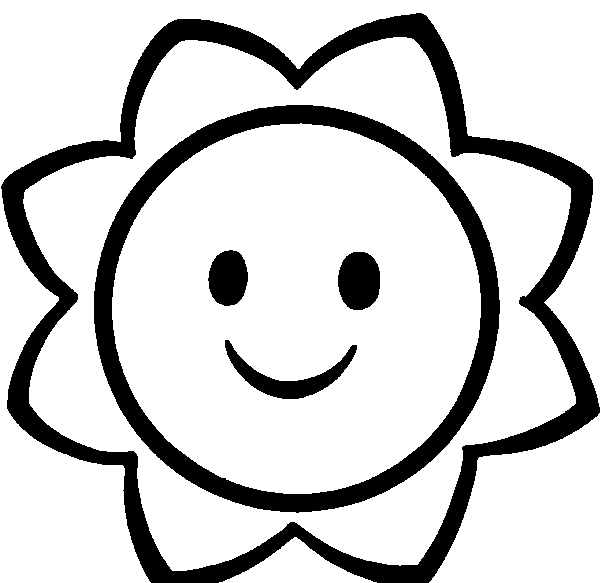 4325432№Название ресурсаТип, вид ресурса Форма предъявления информации (иллюстрация, презентация, видеофрагменты, тест, модель и т.д.)Гиперссылка на ресурс, обеспечивающий доступ к ЭОР1Соврасов А.К. «Грачи прилетели»информационныйАнимация http://alexey-savrasov.ru/2Окружность информационныйОзвученная презентацияhttp://files.school-collection.edu.ru/dlrstore/f0e968e5-6a15-4e5c-8709-a997eaf8e881/%5BNS-MATH_2-63-116%5D_%5BMA_105%5D.swf3Установи порядокПрактический Задание на установление правильного порядка действий в примерах с несколькими действиямиhttp://school-collection.edu.ru/catalog/rubr/749be58d-e196-487e-903b-6062bad7b8f7/92325/?interface=pupil&class=43&subject=164Голоса птиц (пластинка 1-1)аудиозаписьРефлексия.http://kobtv.narod.ru/audio/golosa-ptic.html